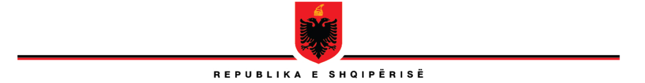 SHKOLLA E MAGJISTRATURËS PROGRAM TEMATIK I FORMIMIT VAZHDUES TË SHM-sëSHTATOR 2019 – 15 KORRIK 2020 NR.TEMA E PROPOZUARE DREJTA PENALE/  E DREJTA PROCEDURALE PENALEE DREJTA PENALE/  E DREJTA PROCEDURALE PENALE"Parimi "Ne bis in idem" ne procesin gjyqesor penal dhe ndikimi i tij ne procedurat administrative e gjyqesore (trajnim gjithperfshires per gjyqtare administrative, gjyqtare penaliste dhe prokurore)Prova shkencore dhe procesi penal. Probleme të ekspertimeve autoteknike, mjekoligjore në rastin e pakujdesisë së mjekut dhe ekspertimet në rastin e aksidenteve në miniera. Juridiksioni penal pas ndryshimeve kushtetuese.Rishikimi i res iudicata në procesin penal. Kufijtë e shqyrtimit të çështjes.Gjykimi në mungesë, pas reformës së procedurës penale.Papërdorshmëria e provave në procesin penal. Raporti i aktit të pavlefshëm me përdorshmërinë e provës së marrë nëpërmjet tij. Këndvështrim krahasues me doktrinën dhe jurisprudencën e huaj. Trafikimi i Qenieve Njerezore, Ligji dhe Praktika Kombetare dhe Nderkombetare.Veprat penale në fushën e korrupsionit, sipas ligjit penal dhe normave ndërkombëtare. Problemet teorike dhe të praktikës gjyqësore. Sekuestrimi dhe konfiskimi i pasurive në bazë të ligjit “Për parandalimin dhe goditjen e krimit të organizuar, të veprave penale kundër korrrupsionit dhe veprave të tjera penale”. Risitë e ndryshimeve dhe roli i ri i gjykatës. Seanca paraprake dhe gjyqtari i seancës paraprake. Kontrolli i ligjshmërisë së hetimeve dhe roli garantues i tij. Gjykimi i shkurtuar dhe gjykimi i drejtpërdrejtë pas reformës së procesit penal. Probleme të praktikës gjyqësore. Prova me dëshmitarë në procesin penal dhe rëndësia e saj për të provuar faktet në procesin penal. Raporti mes vlerës së deklarimeve dhe dëshmisë para gjykatës. Dëshmitari me identitet të fshehur. Praktika gjyqësore.Bashkëpunëtori i drejtësisë në procesin penal. Praktika gjyqësore dhe jurisprudenca e Gjykatës së Strasburgut. Përsëritja e shqyrtimit gjyqësor në gjykatën e apelit. Ndryshimet e ligjit dhe pasqyrimi i tyre në praktikën gjyqësore. Vendimmarrja në përfundim të procesit penal. Kuptimi i deklarimit të fajësisë “përtej çdo dyshimi të arsyeshëm” dhe probleme të praktikës gjyqësore.Gjykimi me marrëveshje dhe urdhëri penal i dënimit. Probleme të praktikës gjyqësore. Alternativat e denimit me burgim dhe sanksionet komunitare.Imitimi i produkteve mjekesore dhe krimet kunder shendetit publik. Probleme të demonstrimit të lidhjes shkakësore.Probleme të bashkepunimit gjyqësor nderkombetar ne ceshtjet penale.Krimet e urrejtes dhe gjuha e urrejtjes.Krimi kibernetik dhe veprat penale ne fushen e teknologjisë së informacionit.Mashtrimet dhe praktika gjyqësore.Terrorizmi dhe veprat me qëllime terroriste.Mbrojtja penale e mjedisit. Probleme të praktikës gjyqësore.Probleme të instituteve të bashkëpunimit dhe të konkurimit të veprave penale.Kuptimi i fazave të kryerjes së veprës penale: përgatija dhe tentativa. Politika e dënimit në rastin e tentativës.Lidhja shkakësore, në këndvështrimin e doktrinës shqiptare dhe ndërkombëtare dhe vënia në diskutim e teorisë së “shkakut determinant”. Probleme të praktikës gjyqësore.Çështje të doktrinës dhe të praktikës gjyqësore lidhur me kuptimin e fuqisë prapavepruese të ligjit penal. Jurisprudenca e Gjykatës Kushtetuese dhe e Gjykatës Europiane të të Drejtave të Njeriut.Çështje të doktrinës dhe të praktikës gjyqësore lidhur me kuptimin dhe aplikimin nga gjykata të : a) zbutjen e dënimit; b) uljen e dënimit; c) përjashtimin nga dënimi; ç) përjashtimin nga vuajtja e dënimit dhe d) forma të tjera lehtësuese rreth dënimit penal. Kriteret për aplikimin e secilës prej formave lehtësuese të dënimit penal. Risitë e ligjit 35/2017, lidhur me pozitën (statusin) procedurale të “viktimës”, përfshirë edhe “të miturin viktimë” (sipas ligjit 37/2017 – Kodi i Drejtësisë penale për të miturin.Çështje të kuptimit juridiko-penal të provës indirekte (të tërthortë). Trajtimi, gjatë praktikës gjyqësore (përfshirë dhe fazën e hetimit) të rolit të provës indirekte në procesin e të provuarit. Indicjet dhe kriteret e vlerësimit të tyre.Aspekte doktrinore dhe të praktikës gjyqësore lidhur me parimin e “dyshimit në favor të të pandehurit” (in dubio pro reo). Raporti i tij me parimin e prezumimit të pafajësisë.Interesi më i lartë i fëmijës/viktimë e trafikimit dhe shfrytëzimit në procesin gjyqësor.Të drejtat e njeriut referuar ndryshimeve më të reja të KPrP.Aplikimi i Kodit të Drejtësisë Penale për të Miturit – masat e sigurimit, shmangia dhe arsyetimi ligjor i dënimeve penaleAplikimi i Kodit të Drejtësisë Penale për të Miturit – masat e sigurimit, shmangia dhe arsyetimi ligjor i dënimeve penale Cfarë ndodh pas dënimit?- Roli i prokurorëve dhe gjyqtarëve në ekzekutimin e shmanies, dënimeve penale dhe dënimeve alternative- Lirimi me kusht në rastet me të mitur.Masat e sigurimit dhe dënimet ndaj të miturve – duke synuar një praktikë të unifikuar bazuar në rastet konkrete.Qasje praktike për teknikën e pyetjes së të miturve gjatë hetimit & gjykimit.Trajnim për Ligjin Antimafia Ankimi kundër vendimit të mosfillimit të procedimit penal dhe kundër vendimit të pushimit të çështjes ose akuzës, në rastin e kundërvajtjeve penale. Roli i gjyqtarit të hetimeve paraprake dhe i seancës paraprake dhe problemet e praktikës gjyqësore. Pavlefshmëria e akteve të procedurës penale dhe reforma e procedurës penale. Probleme të praktikës gjyqësore. Shmangia nga ndjekja penale e të miturit në konflikt me ligjin: drejtësia restauruese dhe ndërmjetësimi. Praktika e Prokurorisë dhe Gjykatës.Dokumenti si provë përbrenda procesit penal. Risitë e reformës në rregullat e qarkullimit endoprocesual të provave.Kontrollet dhe sekuestrimet si mjete të kërkimit të provës, praktika e procesit penal dhe standartet e GJEDNJ.Mjetet e posaçme të hetimit: a) infiltrimi; b) dorëzimi i kontrolluar; c) perceptimi I komunikimeve elektronike. Rekursi në Gjykatën e Lartë; Rastet dhe hierarkia e gjykimit.Parashkrimi i ndjekjes penale dhe i ekzekutimit të dënimit penal.Prokurori më i lartë; Kompetenca dhe roli i prokurorit titular.Mbrojtja e të miturve nga abuzimi seksual on line. E DREJTA CIVILE/PROCEDURË CIVILEE DREJTA CIVILE/PROCEDURË CIVILEParashkrimi fitues përballë mënyrave të tjera origjinale të fitimit të pronësisë. Fitimi i pronësisë me parashkrim fitues, me ose pa titull. Probleme të praktikës gjyqësore lidhur me fitimin e pronësisë mbi pasuritë e paluajtshme shtetërore nga subjektet private në kushtet e parashkrimit fitues me ose pa titull. •           Mënyrat e fitimit të pronësisë mbi trojet e poseduara nga subjekti privat si pjesë e ndërtimeve të realizuara para dhe pas vitit 1991;•           Kuptimi i mirëbesimit në çastin e hyrjes në posedim. Posedimi i sendit përmes veprës penale të pushtimit të tokës dhe kalimi i afatit ligjor të parashkrimit;•           Legjitimimi aktiv dhe pasiv. Përfaqësimi dhe pronari shtet, pronari i pavërtetuar dhe kuptimi “pronar i mëparshëm” sipas legjislacionit. Përfaqësimi i pronarit të mëparshëm nga Këshilli i Ministrave apo Njësia e Qeverisjes Vendore që i ka kaluar toka në pronësi, sipas ligjit "Për pronat e paluajtshme të shtetit";Afati i parashkrimit në momentin e regjistrimit fillestar me pronarin shtet.	E drejta e pronës në këndvështrimin e jurisprudencës së GJEDNJ-së dhe problematika e legjislacionit dhe praktikës vendase.•           Risitë e ligjit nr. 133/2015, datë 5.12.2015, “Për trajtimin e pronës dhe përfundimin e procesit të kompensimit të pronave”. Problematikat e hasura në praktikën gjyqësore;•           Shqyrtimi i mosmarrëveshjeve lidhur me zbatimin e tij.  Llojet e vendimeve që merr ATP-ja dhe ndarja e kompetencave mes gjykatave civile dhe administrative;•           Shqyrtimi i mosmarrëveshjeve që lidhen me vendimet e dhëna nga ish-KKP-ja dhe ish-AKKP-ja;•           Parime të përgjithshme të njohjes dhe shpërblimit të drejtë të vuajtjeve të shkaktuara nga marrja dhe mbajtja e padrejtë e pronës;•           Metodologjia e vlerësimit të kompensimitNatyra dhe rendesia qe mbartin vendimet e ATP-se, ne kuadrin e ristrukturimit te ketij institucioni pas dates 23.02.2009, per sa i takon vendimeve per njohje dhe konpesim si dhe per dosjet per te cilat ky Institucion nuk doli asnjehere me vendimarje. Gjykata konpetente ku paraqitet padia dhe elemenet qe duhen kihen parasysh. Shqyrtimi nga gjykata te kerkesave per njohje dhe kompesim te prones. Juridiksioni, kompetenca tokësore, lëndore dhe funksionale dhe zbatimi i ligjit material në kohë mbi çështjet e njohjes, kthimit dhe kompensimit të pronës.Gjykimi i kërkesave për konstatimin e shkeljes së afatit të arsyeshëm, përshpejtimin e procedurave dhe shpërblimin e dëmit. Kuptimi i gjykimit brenda një afati të arsyeshëm, praktika e GJEDNJ-së dhe Gjykatës Kushtetuese. Gjykimi  i kerkesave per konstatimin e shkeljes se afatit te arsyeshem dhe shperblimi i demit(nenet 399/1-399/10 te K.Pr.Civile. Roli I gjykatës në përshpejtimin e gjykimit sipas parashikimeve te KPrC dhe kompetenca për shpërblimin e dëmit. Standardet e afatit të arsyeshëm sipas jurisprudencës së GJEDNJ dhe jurisprudencës së Gjykatës Kushtetuese. Sfidat me të cilat është ndeshur në praktikë ky gjykim i posaçëm. Kohëzgjatja e paarsyeshme e proceseve gjyqësore sipas standarteve ndërkombëtare. Ndryshimet e Kapitullit X të K.Pr.Civile në lidhje me konstatimin e procesit të rregullt ligjor. Afatet e gjykimeve sipas legjislacionit shqiptar dhe praktikës gjyqësore shqiptare. Mbrojtja e pronësisë (Padia e revendikimit. Padia mohuse. Paditë preventive të mbrojtjes së pronësisë)1. Padia e revendikimit (Kuptimi, përmbajtja, objekti. Legjitimimi dhe kërkimi në padinë  e revendikimit. Përgjegjësia e poseduesit të paditur në padinë e revendikimit për të ardhurat dhe për sendin. E drejta e poseduesit të paditur në padinë e revendikimit për shpenzimet e bëra për sendin) 2. Padia mohuese (Kuptimi, përmbajtja, objekti. Legjitimimi dhe kërkimi në padinë  mohuese).3. Mbrojtja preventive e pronesise (Kallëzimi i i një punimi të ri dhe i një dëmi dëmi të mundshëm,) Interpretimi i kontratës (Regullat e përgjithshme të interpretimit. Reziku kontraktor dhe teknikat e interpretimit. Natyra e aktit dhe teknikat e interpretimit) Casti i kalimit të pronësisë në kontratat që kanë për objekt tjetërsimin e pasurisë (Përcaktimi i castit të kalimit të pronësisë. Casti i kalimit të pronësisë në kontratën e shitje, kontratën e furnizimit, kontratën e dhurimit, kontratën e sipërmarjes). Enfiteoza (Kuptimi dhe vecoritë e enfiteozës, Konstituimi dhe kohezgjatja e saj. Të drejtat dhe detyrimet e palëve. Mbarimi i enfiteozës dhe pasojat e tij) dallimet e qirasë me uzufruktin dhe emfiteozën. Aktet procedurale (Aktet procedural në përgjithësi. Aktet procedurale tipike dhe njoftimet. Pavlefshmëria e akteve procedurale).Procedimet siguruese (Mbrojtja siguruse në përgjithësi. Sekuestrimi, Procedimet e hetimit paraprak (sigurimi i padisë dhe i provës). Masat e përkohshme procedurale në procesin civil; Masat e sigurimit të padisë; Ekzekutimi i përkohshëm i vendimit; Pezullimi i vendimit. Perdorimi i institutit te sigurimit te padise dhe problematikat qe hasen ne procesin civil. Modeli krahasues me Rregullore te E.U. mbi aplikimin e rregullave ne gjykimet, vendimet (perpara dhe pergjate gjykimit) mbi sigurimin e padise ne procesit civil europian.Shpronësimi si mënyrë për humbjen/fitimin e së drejtës së pronësisë mbi sendet e paluajtshme. Kriteret që duhet të përmbush kjo procedurë për të garantuar respektimin efektiv të së drejtës kushtetuese të përcaktuar në nenin 41 të Kushtetutës së RSh-së. Evolumi i praktikës gjyqësore të gjykatave shqiptare dhe GJEDNJ-së. Kufizimet e tjera në ushtrimin e së drejtës së pronës sipas legjislacionit shqiptar. Procedura administrative për realizimin humbjen/fitimin e së drejtës së pronësisë mbi sendet e paluajtshme dhe regjistrimi I tyre pranë regjistrave të pasurive të paluajtshme në administrim prej Agjencia Shtetërore e Kadastrës. Demi pasuror dhe jo pasuror nga aksidentet ne pune ne driten e jusrisprudences gjyqesore. Dallimi midis institutit te "rishikimit te vendimit te formes te prere"dhe "pavlefshmerise te titullit ekzekutiv" ne praktiken gjyqesore. Aktet e ekspertimit si prove shkresore. Kushtet e vlefshmerise, perdorshmerise dhe paperdorshmerise se tyre ne procesin gjyqesor. Procesi i të provuarit gjatë gjykimit civil dhe veçoritë e aktit të ekspertimit si Provë.Thirja dhe paraqitja e personit te trete ne procesin gjyqsor civil ne shkalle te pare. Roli dhe rendesia e vendimit qe merr gjykata ne lidhje me zhvillimin e nje procesi te rregullt ligjor. Ndërgjyqësia, skenaret procedurale të formimit dhe transformimit në faza dhe shkallë të gjykimit civil. Ndërgjyqësia; Pjesëmarrja e personave të tretë në procesin civil.Ceshtja e objekteve pa leje qe nuk mund te legalizohen ne lidhje me te drejten e demshperblimit. Dallimi midis institutit te shpronesimit dhe shkaktimit te demit. Gjykata konpetente. Gjykimi në mungesë në procesin civil, përgjatë fazave dhe shkallëve të gjykimit. Ndryshimet ligjore në vitin 2017 në KPC dhe problemet e praktikës gjyqësore. Pushimi i gjykimit te padise civile, mundesite e gjykimit ne mungese te pales paditese. Rendesia e mendimit te pales se paditur per ketë moment procedurial. Heqja dore nga gjykimi dhe pushimi i gjykimit te padise Gjykimi në mungesë në procesin civil, përgjatë fazave dhe shkallëve të gjykimit. E drejta e ankimit e ndërgjyqësve në mungesë në procesin civil.Parashkrimi shues dhe dekadenca.Vendimi res iudicata në procesin civil dhe perspektiva e këtij institute.Padia, dimensionet materiale dhe procedurale dhe transformimi i saj.Rigjykimi i çështjes në procesin civil, errores procedendo dhe errores iudicando.Provat me shkresë në procesin civil dhe autonomia private e palëve në procesin e të provuarit. Përdorshmëria e akteve procedurale dhe papërdorshmëria e provave në gjykimin civil dhe administrative. Procesi i të provuarit në procesin civil. Roli i gjykatës në fazën e ekzekutimit të detyrueshëm dhe figura e gjyqtarit të ekzekutimit. Padia e debitorit ne ekzekutim , kompetenca tokesore e padise se rregulluar nga neni 609 i KPrCivile dhe 610 e po ketij Kodi.Pezullimi i procesit civil, shkalla e parë, apel, Gjykatë e Lartë dhe ekzekutim i detyrueshëm. Pushimi i procesit civil, shkalla e parë, apel, Gjykatë e Lartë dhe pushimi i ekzekutimit të detyrueshëm.Rivendosja në afat e palëve në procesin civil gjatë fazave dhe shkallëve të gjykimit dhe në ekzekutimin e detyrueshëm (Florjan Kalaja) Instituti i rivendosjes në afat në procesin gjyqësor civil.Prapsimi në procesin civil dhe administrative.E drejta gjyqësore; precedenti; roli i vendimeve gjyqësore, jurisprudencës në kuptimin e gjërë dhe të doktrinës në formësimin e së drejtës. Gjyqtari si ligjbërës në shek XXI. Precedenti. Rëndësia e tij në formësimin e të drejtës. Roli i precedentit sipas common laë dhe civil laë. Praktika e gjykatave ndërkombëtare (GJEDNJ, GJED), e Gjykatës Kushtetuese si dhe praktika njësuese e Gjykatës së Lartë.  Juridiksioni dhe kompetenca gjyqësore civile dhe administrative.Kontrata e sipërmarrjes dhe papërcaktueshmëria e objektit të saj si shkak pavlefshmërie. Njoftimet në gjykimin civil dhe administrative. Pavlefshmëria e akteve procedurale në procesin gjyqësor civil; Njoftimi i akteve procedurale brenda dhe jashtë territorit të Republikës së Shqipërisë.Lis-pendens-a ndërkombëtare në juridiksionin gjyqësor shqiptar si risi në ligjin procedural shqiptar. Lis-pendens-a në lidhje me kompetencën. Juridiksioni ndërkombëtar i gjykatave shqiptare në cështjet me elementë të huaj (Juridiksioni i përgjithshëm, i posacëm, ekskluziv) Kërkimet alternative në kërkesëpadi; Ndryshimi shkakut dhe objektit të padisë; Problematika të evidentuara në lidhje me gjykimin e padive të vogla.Prova me dëshmitar në procesin civil dhe administrative. Pohimi gjyqësor dhe pohimi jashtëgjyqësor.Vendimi gjyqësor përfundimtar, vendimi gjyqësor i formës së prerë dhe vendimi gjyqësor gjë e gjykuar në procesin civil, penal dhe administrativ.Abuzimi me të drejtat dhe detyrimet procedurale.Roli i vendimeve te ndermjetme dhe zbatimi i tyre ne procesin civil. Veshtrim krahasues.Seanca paraprake, domosdoshmeria e saj, vendimarrjet e seances paraprake, vendimet  e mundshme. Njoftimi dhe prezenca e paleve ne kete seance. Menyra e administrimit dhe lejimit të proves se depozituar pas deklarates se mbrojtjes, vendimmarrja per kunderpadine dhe nderhyrjen kryesore pas seances pergatitore; deklarata e mbrojtjes, rendesia e saj per procesin, afati i paraqitjes, koha, momenti perfundimtar i paraqitjes se provave si nga i padituri ashtu edhe nga paditesi.Kontrata e sigurimit të pasurisë dhe jetës e shëndetit, praktika gjyqësore.E DREJTA ADMINISTRATIVEE DREJTA ADMINISTRATIVEProblematikat që lidhen me gjykimet administrative per kundravajtet administrative te parashikuara nga Kodi Rrugor i Republikes se Shqiperise;-Raporti midis kundravajtjes administrative me kundravajtjen penale. Nese ato konkurojne ne rast kur e njejta shkelje parashikohet si kundravajtje administrative nga Kodi Rrugor dhe si kundravajtje penale nga K.Penal. -E drejta e ankimit per vendimet gjyqësore që jep gjykata e shkalles se pare. Nese kjo e drejte kontribuon drejt parimit per nje gjykim efektiv.-Ndergjyqësia e rregullt ne keto ceshtje administrative.-Barra e proves tek organi public. Si duhet te materializohet ne keto lloj ceshtjesh?  Pushtetet e gjyqtarit administrativ. Pozicioni i gjyqtarit administrativ kundrejt konstatimit të pavlefshmërisë absolute të aktit administrativ, shmangies së aktit nënligjor normativ në raport me ligjin, si dhe të zbatimit të ligjit në raport vetë ligjin, marrëveshjen ndërkombëtare dhe me Kushtetutën. Jurisprudenca gjyqësore shqiptare në raport me evoluimin e jurisprudencës së GJEDNJ-së dhe të GJED-së.   Ndërthurja e juridiksionit gjyqësor administrativ me juridiksionin gjyqësor civil : në fushën e kontratave (administrative), në zgjidhjen e mosmarrëveshjeve të punës,në përgjegjësinë civile jashtëkontraktore.Dilema në përcaktimin e kompetencës lëndore (juridiksioni origjinal) për gjykatën administrative apo Gjykatën Kushtetuese në lidhje me :natyrën e organit publik (aktet administrative të nxjerrë nga organet kushtetuese, Kuvendi, Presidenti i Republikës etj),aktet administrative individuale nga aktet nënligjore normative.Pavlefshmëria absolute dhe paligjshmëria në analizën e Kodit të Procedurave Administrative dhe të Ligjit “Për Gjykatën Administrative. Të përbashkëtat dhe dallimet mes tyre. Raporti ndërmjet anulimit dhe shfuqizimit të aktit administrativ:Anulim, shfuqizim apo konstatim i akteve administrative ? Anulim dhe shfuqizim i aktit administrativ të paligjshëm/të ligjshëm,Anulim dhe shfuqizim i aktit administrativ në një proces të nisur kryesisht dhe/ose mbi bazë ankimiShqyrtimi gjyqësor administrativ mbi bazën e apelit a të rekursit:Natyra e gjykimit administrativ në dhomën e këshillimit dhe në seancën gjyqësore, Të përbashkëtat dhe/ose dallimet ndërmjet gjykimit në Gjykatën Administrative të Apelit dhe gjykimit në Kolegjin e Posaçëm të Apelimit. Problemet që lidhen me ekzekutimin e detyrueshem te titujve ekzekutive që burojne nga aktet administrative;-Si konkurojne dispozitat e K.Pr.Civile me dispozitat e ligjit nr. 49/2012 i ndryshuar lidhur me ceshtjen e ekzekutimit te vendimeve gjyqësore që jepen nga gjykatat administrative.-Rastet e pavlefshmërise se titullit ekzekutiv kur ato jane akte administrative dhe afati i ngritjes se padise se parashikuar nga neni 609 i K.Pr.C . A duhet që kjo padi ti nenshtrohet afatit 30 ditor te parashikuar nga dispozita e siperpermendur.-Shuarja e denimit adminsitrativ per shkak te parashkrimit te ekzekutimit te ketij denimi administrative ne kuptim te nenit 46 te ligjit 10279/2010, i ndryshuar "Per kundravajtjen administrative". Ai i nenshtrohet nderprerjes se parashkrimit afati dy vjecar i parashkrimit, i parashikuar nga dispozita ?-Kundershtimi i veprimeve permbarimore sipas nenit 610  K.Pr.C dhe forma proceduriale e mjetit juridik që parashikon kjo dizpozite proceduriale.-Roli i Gjykates ne leshimin e urdhrave te ekekutimit per titujt ekzekutive që burojne nga aktet administrative.-E drejta e ankimit per vendimet e gjykatave administrative, e pare ne veshtrim te krahasuar mes nenit 45 te ligjit nr. 49/2012 I ndryshuar dhe neneve te K.Pr.Civile.Ceshtje te kompetences lendore te Gjykatave Administrative;-Rastet kur nje ceshtje gjyqësore ka natyre te perzier;    -kur ceshtja permban disa kerkime dhe secila prej tyre perben lende per gjykata te ndryshme.    - kur ceshtja permban nje kerkim, natyra e te cilit mund te interpretohet si lende e gjykates administrative por edhe      si lende e gjykates civile.-Qendrimet dinamike te Gjykates se Larte ne raport me kompetencen lendore te gjykatave administrative.Masat e sigurimit te padise ne gjykimin administrativ, veshtrim krahasues me gjykimin civil. Masat e sigurimit te padise ne shqyrtimin gjyqesor te akteve nenligjore normative, veshtrim krahasues me gjykimin kushtetues.Ushtrimi i përgjegjesive administrative prej personave zyrtarë. Përgjegjësia disiplinore, përgjegjësia administrative dhe përgjegjësia penale në lidhje me ushtrimin e tyre në përputhje me ligjin dhe aktet nënligjore. Individualizimi dhe dallimi i secilit rast përgjegjshmërie. Praktika gjyqësore administrative dhe penale.Agjencia Shtetërore e Kadastrës. Kompetencat në nxjerrjen e akteve administrative, pasoja juridike të krijuara në të drejtat reale të pasurisë të paluajtshme dhe kundërshtimi i tyre në juridiksionin administrativ dhe gjyqësor, sipas ligjit me nr. 111/2018 “Për Kadastrën”. Pronësia e Republikës së Shqipërisë mbi sendet e paluajtshme dhe të drejtat reale mbi to. (Ushtrimi i tagrave të së drejtës së pronësisë, si administrimi, posedimi dhe tjetërsimi i pronësisë dhe delegimi i tyre si fushë e përgjegjësisë administrative të organeve publike) Praktika gjyqësore dhe ajo e unifikuara në referim me rregullimin e ri ligjor sipas ligjit me nr.111/2018. Ligji nr. 111/2018 per Kadastren. Ristite qe sjell ligji i ri dhe. Institucioni i ri i ASHK-se, veprimtaria qe kryen, arritjet dhe problematika administrative qe ekziston ne kete drejtim. Natyra e vendimeve te Gjykates se Apelit Administrativ ne lidhje me ankimin e akteve normative. Problematika qe ekziston ne kete drejtim, sikurse padia kunder vendimit te Ministrise te Drejtesise dhe te Financave per percaktimin e tarifave te Permbarimit Gjyqesor Privat. Veprimet juridike me kusht, ne lidhje me pasurite e paluajtshme. Problematika qe ekziston ne proceset administrative dhe ato gjyqesore. Procesi i rregullt ligjor ne procedimin administrativ / apo  / ne gjykimin administrativ  Mjetet ligjore mbrojtese ne procedimin administrativ si mjete efektive Aspekte te marredhenies se punes te nepunesit civil sipas legjislacionti te sherbimit civil Fusha e zbatimit te juridiksionit gjyqesor administrativ: kontrolli i administrates perkundrejt zevendesimit te saj Aktet administrative te paligjshme (zbatimi gabim i ligjit dhe akte me te meta): zbatimi i Kodit  të Procedurës Administrative. Parimet e procedimit administrativ: analize krahasimore me te drejten e BE. Procedimi administrativ: procedurat tatimore.Pajtimi i paleve dhe zgjidhja alternative e konflikteve ne procedimin administrative.Heshtja administrative dhe mosveprimi administrativ: regjimi juridik dhe kontrolli gjyqesor.Kushtet formale të padisë në gjykimin administrativ. Subjektet që kanë të drejtën e ngritjes së padisë.Kundërvajtjet administrative: Standardet kushtetuese e ligjore në gjykimin e kundërvajtjeve administrative, Procedura e konstatimit dhe e shqyrtimit të tyre, vendimet për kundërvajtjet administrative, ankimi kundër këtyre vendimeve dhe ekzekutimi i tyre,Dallimi nga kundërvajtja penale. Gjykimi i mosmarrëveshjeve me objekt aktet nënligjore normative dhe aktet individuale. Kompetenca për gjykimin e këtyre mosmarrveshjeve, subjektet që gëzojnë të drejtën e padisë dhe procedura e gjykimit të këtyre padive. Gjykimi incidental. Shqyrtimi gjyqësor i aktit normative.E DREJTA FAMILJAREE DREJTA FAMILJAREMasat ndaj dhunës me bazë gjinore.Trajnime për Ligjin e masave kunder dhunes ne marredheniet familjare dhe amendimet perkatese.E DREJTA E PUNËSE DREJTA E PUNËSMbrojtja nderkombetare e punesimit, marreveshjet nderkombetare, Konventat e ILOS, fokusi ne zbatimin e standarteve nderkombetare ne zgjidhjen e kontrates se punes sipas Kodit te Punes, praktika gjyqesore shqiptareZgjidhja e kontratave te sherbimit publik per nepunesit publike marredheniet juridike te punes te cilat rregullohen me ligje te posacme, zbatimi i parimit te subsidiaritetit me dispozitat e Kodit te Punes, probleme te praktikes gjyqesore.E DREJTA TREGTAREE DREJTA TREGTAREKonflikti i kompetencave mes përmbaruesit gjyqesor dhe administratorit te falimentit. Aspekte te ekzekutimit të  vendimit  për hapjen e procedurës së falimentimit.Pezullimi i ekzekutimeve ndaj subjektit në falimentim. Kalimi  dhe përthithja e çështjeve në ekzekutim nga Administratori i falimentimit Roli i gjykatës  së falimentimit në zgjidhjen e konflikteve mes përmbaruesit dhe administratorit të Kompetencave Roli i administratorit dhe i Gjykatës të Falimentimit  në konstatimin dhe referimin e veprave penale gjatë ushtrimit të detyrës  si administrator falimenti Largimi i ortakut/ortakëve nga SHPK. Ndryshimi mes largimit të ortakut dhe ndryshimit të kuotës Padia gjyqësore për likujdimin e kuotës për largimin për shkaqe të arsyeshme / Padia e shoqërisë për pagimin e dëmeve për shkak të largimit për shkaqe të paarsyeshme Përjashtimi i ortakut. Aspekte të gjykimit të padisë për dëmshpërblim/kompensim me likujdimin e kuotës Aspekte të përcaktimit të vlerës së kuotës në rastin e likujdimit të saj E DREJTA KUSHTETUESE DHE TË DREJTAT E NJERIUT/KEDNJE DREJTA KUSHTETUESE DHE TË DREJTAT E NJERIUT/KEDNJJuridiksioni i GJEDNJ-së.•           Praktika gjyqësore;•           Procesi paraprak i GJEDNJ-së; dorëzimi i aplikimeve në gjykatë; procedura gjyqësore; zbatimi i vendimeve të GJEDNJ-së;•           Simulim i një gjyqi në GJEDNJ;•           Jurisprudenca e GJEDNJ-së si burim i të drejtës. Zbatimi i drejtpërdrejtë i KEDNJ-së.  Aksesi në drejtësi i personave në nevojë. Standartet që përcakton GJEDNJ-ja në lidhje me aksesin në drejtësi të personave në nevojë. Të rejat që sjell ligji Nr.111/2017 “Për ndihmën juridike të garantuar nga shteti”. Roli substancial i gjykatave në këndvështrim të këij ligji.  Mjeti i ankimit efektiv në kuadër të ndryshimeve të fundit të legjislacionit shqiptar Kushtetues, Administrativ dhe Civil. Standartet e GJEDNJ-së në lidhje me ankimin efektiv. E drejta per mjet efektiv ne kuader te Nenit 13 KEDNJ. Praktika shqiptare". Ometimi legjislativ si pjesë e juridiksionit të Gjykatës Kushtetuese. Probleme teorike dhe praktike. Gjyqtari si ligjvënës. Raporti i pushtetit legjislativ me pushtetin gjyqësor. Shkrimi i normës, interpretimi dhe rishkrimi i saj. Roli i Gjykatës Kushtetuese si ligjvënës negativ dhe pozitiv. Interpretimi i legjislacionit nga gjyqesori. Pse eshte i nevojshem ai, metodat e interpretimit te legjislacionit dhe raste praktike te zbatimit te tij.Kontrolli incidental si mjet i komunikimit ndërmjet gjykatës së zakonshme dhe Gjykatës Kushtetuese. Përqasja e tij me kërkesën paragjykimore përpara Gjykatës së Drejtësisë së Bashkimit Evropian dhe Protokollin XVI të Konventës Evropiane të të Drejtave të Njeriut. Liria e ndërgjegjes dhe e fesë. Dimensioni kombëtar dhe ndërkombëtar i kësaj të drejte. Kufizimet e saj sipas nenit 9/2 të Konventës Evropiane të të Drejtave të Njeriut dhe nenit 17 të Kushtetutës së Republikës së Shqipërisë. E drejta për jetë private të qetë me fokus tek të drejtat e personalitetit të gjyqtarëve dhe prokurorëve. Kufizimet e saj sipas nenit 9/2 të Konventës Evropiane të të Drejtave të Njeriut dhe nenit 17 të Kushtetutës së Republikës së Shqipërisë. E drejta private dhe familjare ne kuader te Nenit 8 KEDNJ. Jurisprudenca GJEDNJ per marredheniet brenda te njejtes gjini, riprodhimi i asistuar mjekesor, emigracioni, espulset, etj.")Doktrina e Lirise se vleresimit (margin of appreciation) dhe parimi i subsidiaritetit ne jurisprudencen e GJEDNJ. Protokolli nr. 15 dhe nr. 16 KEDNJ". Neni 10 i K.E.D.Nj. dhe evolucioni i përgjegjësisë civile sipas Gj.E.D.Nj. dhe ndryshimeve në Kodin Civil Liria e shprehjes ne kuader te Nenit 10 GJEDNJ". Funksionet formale dhe funksionet substanciale te parimit te proporcionalitetit. Raste konkrete te zbatimit te tyre ne jurisprudencen e huaj dhe ate shqiptare Ankimi individual kushtetues Kontrolli incidental i kushtetutshmërisë dhe ligjshmërisë së akteve normative me karakter nënligjor dhe kontrolli kushtetues incidental i ligjit nga gjykata Ceshtje te antidiskriminimit Azili dhe KEDNJ/GJEDNJ, të drejtat e azilkërkuesve.Biznesi dhe te drejtat e njeriut Keqtrajtimi i qellimshem ne driten e KEDNJ Jurisprudenca e GJEDNJ dhe gjykata shqiptare për dëmin e shkaktuar nga media sociale, gjuha e urrejtjes dhe cënimi i dinjitetit E DREJTA E BASHKIMIT EVROPIANE DREJTA E BASHKIMIT EVROPIANNdikimi i procesit të përafrimit me Bashkimin Europian në pushtetin gjyqësor. Detyrat që i lindin gjyqësorit shqiptar nga procesi i integrimit. Njohja me legjislacionin e Bashkimit Europian. Interpretimi i legjislacionit shqiptar në frymën e acquis communautaire. Interpretimi pro evropian i normave të brendshme Detyrimi që i buron gjyqtarit shqiptar nga marrëveshja e Stabilizim Asociimit. Impakti i procesit të integrimit europian dhe Marreveshja per Tregti te Lire Shqiperi-BE Institucione dhe Parime te se Drejtes Europiane Kompetencat e GJED dhe Parime te se Drejtes Komunitare E Drejta e BE. Raporti i saj me KEDNJ Tregu i Perbashket Europian. Kater Lirite e Levizjes. Mbrojtja e Konkurrences ne Ligjin Europian dhe ate shqiptar E DREJTA NDËRKOMBËTARE PRIVATEE DREJTA NDËRKOMBËTARE PRIVATEKonventat e Hagës me fokus në të drejtën familjare dhe të drejtat e fëmijëve. Roli i gjyqësorit në zbatimin e tyre.Konventa e Hagës për aspektet civile të rrëmbimit ndërkombëtar të fëmijës dhe jurisprudenca e GJEDNJ-së. (Trajnime 1-ditore me fokus konventat e Hagës të detyrueshme për Shqipërinë]. •	Zbatimi në praktikë i Konventës së Hagës;•	Përditësimi i gjyqësorit shqiptar me jurisprudencën e GJEDNJ-së. TRAJNIME SPECIFIKE DHE NDËRKURIKULARETRAJNIME SPECIFIKE DHE NDËRKURIKULAREMbrojtja e te dhenave personale sipas legjislacionit shqiptar dhe sfidat e pritshme pas transpozimit te Direktives 2016/679 “General Data Protection Regulation”. Ligjin per te Drejten e informimit dhe analiza krahasimore e te drejtes se informimit me mbrojtjen e te dhenave personale, cila prej ketyre te drejtave prevalon? Mbrojtja e te dhenave personale ne marredhenien me Eurojust. - Marreveshja e Bashkepunimit midis R.Sh dhe Eurojust. - Detyrimet e organit te Prokurorise ne R.Sh. dhe institucioneve te tjera ne kuader te Marreveshjes me Eurojust mbi mbrojtjen e te dhenave Personale. - Roli i zyres se Komisionerit ne kuader te implementimit te Marreveshjes dhe procedura qe duhet te zbatohen nga prokuroria gjate shkembimit te informacionit me shtetet e tjera.“Roli i Avokatit të Shtetit në procesin gjyqësor.  Ndarja e kompetencave midis Avokaturës së Shtetit dhe institucioneve publike.”      Roli i Avokatit të Shtetit në procesin gjyqësor, pozicioni i tij procedural.      Ndarja e kompetencave midis Avokaturës së Shtetit dhe institucioneve publike.      Praktika për rolin dhe pjesëmarrjen e avokatit të shtetit në gjykim.E drejta per informim dhe transparenca ne sistemin gjyqesor dhe ne organin e prokurorise. Marrëdhëniet e gjykatës me publikun dhe median”, nje zhvillim i ri ligjor i miratuar ne kuader te reformes ne drejtesi dhe nevojes per nje transparence me te larte te pushtetit gjyqesor ndaj qytetareve dhe medias Karakteri dallues si kriteri thelbësor i regjistrueshmërisë së një marke. Shkaqet absolute për refuzimin, shfuqizimin e markave. Observacioni. Procedura e shfuqizimit për këto shkaqe. Subjektet kërkuese të nje observacioni. Të drejtat e mëparshme mbi objektet e PI. Subjektet mbajtëse të këtyre të drejatve. Shkaqet relative për refuzimin, shfuqizimin e markave. Procedura e Kundërshtimit. Procedura e shfuqizimit për këto shkaqe. Markat e mirënjohura, kriteret, praktika e brendshme dhe ajo ndërkombëtare. Shmangia e konfliktin te interesit ne praktken administrative dhe gjyqesore Si mund ta perdorim praktiken e Gjykates se Strasburgut, sistemi HUDOC etj Parimi non reformation in peius në gjykimet rishikuese penale, civile dhe administrative Trajnim(1- 1.1/2 -2  dite) per ceshtje gjyqesore te lidhura me TVSH dhe  jurisprudencen  e gjykates Europiane lidhur me TVSh(VAT),dhe  problemet  e TVSH te koheve te fundit Trajnim(1-1.1/2  dite) per ceshtje gjyqesore te lidhura me TATIMIN MBI TE ARDHURAT  dhe  jurisprudencen  e gjykates Europiane lidhur me TATIMIN MBI TE ARDHURAT ,dhe  problemet  e  koheve te fundit  ne kete fushe. Legjislacioni i TVSH   ne EU dhe vendime te gjykates euopiane ne fushen e TVSH. Menyra e arsyetimit te vendimeve ,aftesimi ne kete fushë.Tatimet ndekombetare. Mareveshjet per eleminimin e tatimeve te dyfishta. Gjenetika molekulare dhe aplikimet e saj në shkencat  mjekësore - ligjore (Forensic Sciences)Pikat kryesore:Gjenetika e forensikësMbledhja e mostrave biologjike dhe karakterizimi për analizën e ADN-sëMetodat e përdorura në forensikë për identifikimin e personaveImpakti (ndikimi) i identifikimit gjenetik në drejtësi.Rëndësia e  Biomarkuesve në identifikimin forensic.Pasqyrë e shkurtër për të shkuarën, të tashmen dhe të ardhmen e ADN-së mjeko-ligjore përmes  avancimeve teknologjikePikat kryesore:Analiza e ADN-së e njeriut dhe  mostrave biologjike që derivojnë prej tij.Markuesit për hetimin e shkakut ose mënyrës së vdekjes: autopsia molekulareEkzaminimi dhe autopsia pas vdekjes - Çështjet aktuale nga vdekja deri në analizën laboratorike.Markuesit  për informacion plotësuesAnaliza e ADN-së e mbetjeve jo njerëzore Krimi MjedisorKrimi elektoral Analiza e provave dhe teoritë e të provuarit.•	Hetimi i fakteve dhe natyra e provave në kontekstin ligjor; •	Parimet e të provuarit dhe teoria Ëigmore;  •	Metodat e analizës dhe logjika; •	Probabiliteti, pesha dhe forca e provës. ToT për magjistratët udhëheqës Shkrimi dhe arsyetimi ligjor i vendimeve për paditë që rrjedhin nga shkaktimi i dëmit (Workshop) Shkrimi dhe arsyetimi ligjor i vendimeve për paditë që rrjedhin nga kontrata (Workshop)Mbi marrëdhëniet midis gjyqtarëve – prokurorëve – avokatëve në një shoqëri demokratike. Mbi rolin e kryetarëve dhe kancelarëve të gjykatave: marrëdhëniet e tyre të ndërsjellta Mbi sjelljen e gjyqtarëve sipas standarteve Europiane Media dhe gjyqësori në një shoqëri demokratike ETIKA PROFESIONALE ETIKA PROFESIONALE Procedimi disiplinor i gjyqtarëve dhe prokurorëve. Shkeljet disiplinore, procesi disiplinor dhe të drejtat e magjistratit gjatë procesit disiplinor. Standardet kombëtare dhe ndërkombëtare të pavarësisë së magjistratit në ushtrimin e detyrës, në raport me kufijtë e hetimit disiplinor. Roli i Inspektorit të Lartë të Drejtësisë në hetimin disiplinor të magjistratëve. Shkeljet e disiplines sipas parashikimeve te ligjit nr. 96/2016 "Per Statusin e gjyqtareve dhe prokuroreve ne R.SH", nenit 140/2 te Kushtetues, veçanerisht trajtimi i konceptit te "shkeljeve te lehta", "shkeljeve te renda", "shkeljeve shume te renda", vendimi i Gjykates Kushtetuese qe shfuqizoi shkeljet e disiplines te parashikuara ne ligjin 96/2016 dhe situata aktuale. Etika Gjyqësore & Deontologjia & Disiplina - përqendruar në aspektet etike në drejtësinë kibernetike, krimin kibernetik dhe inteligjencën artificiale (për shembull "Karta Evropiane Etike për Përdorimin e Inteligjencës Artificiale në Sistemet Gjyqësore dhe mjedisin e tyre"; Udhëzime se si të nxitet ndryshimi drejt Cyber-Justice) Inspektimet e veprimtarise gjyqesore" sipas parashikimeve per Inspektorin e Larte te Drejtesise, kufijte e inspektimit duke respektuar njeherazi edhe pavaresine gjyqesore MENAXHIMI GJYQËSORMENAXHIMI GJYQËSORArsyetimi dhe Hartimi i Vendimeve – lidhur me standartet e CEPEJ-in në drejtim të shpejtësisë dhe cilësisë së gjykimit Menaxhimi i kohës - mjetet e CEPEJ për gjyqësorin Administrimi i gjykatës dhe menaxhimi i çështjeve gjyqësore Vlerësimi i Performancës – Mjetet e CEPEJ Menaxhimi i përgjithshëm i cilësisë Gjykimi i drejtë dhe Menaxhimi i kohës Mbledhja dhe Analiza e të Dhënave Gjyqësore Menaxhimi i ceshtjeve  